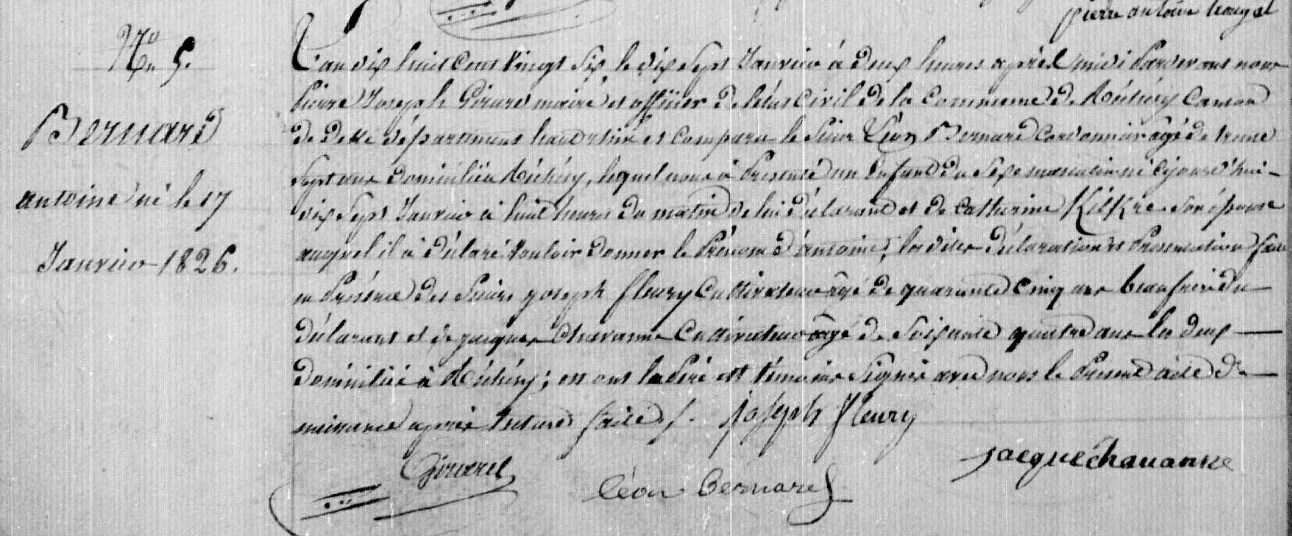 Birth Record of Antoine Bernard, son of Leon Bernard, brother of Joseph BernardTerritoire de Belfort Archives, RechesyEtat Civil 1803-1829 1E 81 N.D.M. 1-2Source: http://www.archives.cg90.fr/ark:/12997/a011341578574HL7fvX/2/1Image 60/221